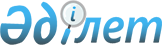 О внесении изменений и дополнений в решение Тимирязевского районного маслихата от 27 декабря 2022 года № 17/17 "Об утверждении бюджета Целинного сельского округа Тимирязевского района на 2023-2025 годы"Решение Тимирязевского районного маслихата Северо-Казахстанской области от 25 апреля 2023 года № 2/13
      Тимирязевский районный маслихат РЕШИЛ:
      1. Внести в решение Тимирязевского районного маслихата "Об утверждении бюджета Целинного сельского округа Тимирязевского района на 2023-2025 годы" от 27 декабря 2022 года № 17/17 следующие изменения и дополнения:
      пункт 1 изложить в новой редакции: 
       "1. Утвердить бюджет Целинного сельского округа Тимирязевского района на 2023-2025 годы согласно приложениям 1, 2 и 3 соответственно, в том числе на 2023 год в следующих объемах:
      1) доходы – 30494 тысяч тенге:
      налоговые поступления – 3240 тысяч тенге;
      неналоговые поступления – 0 тысяч тенге;
      поступления от продажи основного капитала – 0 тысяч тенге;
      поступления трансфертов – 27254 тысяч тенге;
      2) затраты – 31257,3 тысяч тенге; 
      3) чистое бюджетное кредитование – 0 тысяч тенге:
      бюджетные кредиты – 0 тысяч тенге,
      погашение бюджетных кредитов – 0 тысяч тенге;
      4) сальдо по операциям с финансовыми активами – 0 тысяч тенге, приобретение финансовых активов – 0 тысяч тенге;
      поступления от продажи финансовых активов государства – 0 тысяч тенге;
      5) дефицит (профицит) бюджета – - 763,3 тысяч тенге;
      6) финансирование дефицита (использование профицита) бюджета – 763,3 тысяч тенге:
      поступление займов – 0 тысяч тенге;
      погашение займов – 0 тысяч тенге;
      используемые остатки бюджетных средств – 763,3 тысяч тенге.";
       дополнить пунктом 4-1 следующего содержания: 
       "4-1. Предусмотреть расходы бюджета сельского округа за счет свободных остатков бюджетных средств, сложившихся на начало финансового года и возврат целевых трансфертов из вышестоящих бюджетов, неиспользованных в 2022 году согласно приложению 4.";
      приложение 1 к указанному решению изложить в новой редакции согласно приложению 1 к настоящему решению;
      дополнить приложением 4 к указанному решению согласно приложению 2 к настоящему решению.
      2. Настоящее решение вводится в действие с 1 января 2023 года. Бюджет Целинного сельского округа на 2023 год Расходы бюджета Целинного сельского округа за счет свободных остатков бюджетных средств, сложившихся на начало финансового года и возврат целевых трансфертов из вышестоящих бюджетов, неиспользованных в 2023 году
					© 2012. РГП на ПХВ «Институт законодательства и правовой информации Республики Казахстан» Министерства юстиции Республики Казахстан
				
      Председатель районного маслихата 

А. Асанова
Приложение 1к решению Тимирязевскогорайонного маслихатаот 25 апреля 2023 года № 2/13Приложение 1к решению Тимирязевскогорайонного маслихатаот 27 декабря 2022 года № 17/17
Категория
Класс
Подкласс
Наименование
Сумма (тысяч тенге)
1. Доходы
30494
1
Налоговые поступления
3240
01
Подоходный налог
20
2
Индивидуальный подоходный налог
20
04
Налоги на собственность
3220
1
Налоги на имущество
54
3
Земельный налог
16
4
Налог на транспортные средства 
2066
5
Единый земельный налог
1084
4
Поступления трансфертов
27254
02
Трансферты из вышестоящих органов государственного управления
27254
3
Трансферты из районного (города областного значения) бюджета
27254
Функцио-нальная группа
Админи-стратор бюджетных программ
Прог-рамма
Наименование
Сумма (тысяч тенге)
2. Затраты
31257,3
1
Государственные услуги общего характера
27183
124
Аппарат акима города районного значения, села, поселка, сельского округа
27183
001
Услуги по обеспечению деятельности акима города районного значения, села, поселка, сельского округа
19183
022
Капитальные расходы государственного органа
8000
7
Жилищно-коммунальное хозяйство
1812,6
124
Аппарат акима района в городе, города районного значения, поселка, села, сельского округа
1812,6
008
Освещение улиц населенных пунктов
400
009
Обеспечение санитарии населенных пунктов
1000
011
Блогоустройство и озеленение населенных пунктов
412,6
8
Культура, спорт, туризм и информационное пространство
1711
124
Аппарат акима города районного значения, села, поселка, сельского округа
1711
006
Поддержка культурно-досуговой работы на местном уровне
1711
12
Транспорт и коммуникация
550
124
Аппарат акима района в городе, города районного значения, поселка, села, сельского округа
550
013
Обеспечение функционирования автомобильных дорог в городах районного значения, селах, поселках, сельских округах
550
15
Трансферты
0,7
124
Аппарат акима района в городе, города районного значения, поселка, села, сельского округа
0,7
048
Возврат неиспользованных (недоиспользованных) целевых трансфертов
0,7
3.Чистое бюджетное кредитование
0
4.Сальдо по операциям с финансовыми активами
0
5. Дефицит (профицит) бюджета
-763,3
6. Финансирование дефицита (использование профцита) бюджета
763,3
Категория
Класс
Подкласс
Наименование
Сумма (тысяч тенге)
8
Используемые остатки бюджетных средств
763,3
01
Остатки бюджетных средств
763,3
1
Свободные остатки бюджетных средств
763,3Приложение 2к решению Тимирязевскогорайонного маслихатаот 25 апреля 2023 года № 2/13Приложение 4к решению Тимирязевскогорайонного маслихатаот 27 декабря 2022 года № 17/17
Категория
Класс
Подкласс
Наименование
Сумма (тысяч тенге)
1. Доходы
763,3
8
Используемые остатки бюджетных средств
763,3
01
Остатки бюджетных средств
763,3
1
Свободные остатки бюджетных средств
763,3
Функцио-нальная группа
Админи-стратор бюджетных программ
Прог-рамма
Наименование
Сумма (тысяч тенге)
2. Расходы 
763,3
1
Государственные услуги общего характера 
763,3
124
Аппарат акима города районного значения, села, поселка, сельского округа 
763,3
011
Блогоустройство и озеленение населенных пунктов
412,6
008
Освещение улиц населенных пунктов
250
013
Обеспечение функционированияавтомобильных дорог в городах районного значения, селах, поселках, сельских округах
100
15
Трансферты
0,7
124
Аппарат акима района в городе, города районного значения, поселка, села, сельского округа 
0,7
048
Возврат неиспользованных (недоиспользованных) целевых трансфертов
0,7